АДМИНИСТРАЦИЯ ДНЕПРОВСКОГО СЕЛЬСКОГО ПОСЕЛЕНИЯНОВОДУГИНСКОГО РАЙОНА СМОЛЕНСКОЙ ОБЛАСТИП О С Т А Н О В Л Е Н И Еот «26» июля  2019 года   № 20Об      утверждении      составамежведомственной жилищной комиссии при Администрации Днепровского           сельского поселения      Новодугинского района Смоленской области 	В соответствии с Жилищным кодексом Российской Федерации, Федеральным законом от 06.10.2003 № 131 - ФЗ «Об общих принципах организации местного самоуправления в Российской Федерации», постановлением Правительства Российской Федерации от 28.01.2006 № 47 «Об утверждении Положения о признании помещения жилым помещением, жилого помещения непригодным для проживания и многоквартирного дома аварийным и подлежащим сносу или реконструкции», Уставом Днепровского сельского поселения Новодугинского района Смоленской области и в целях ведения в установленном порядке учета граждан в качестве нуждающихся в жилых помещениях, предоставляемых по договору социального найма, предоставления в установленном порядке малоимущим гражданам по договорам социального найма жилых помещений муниципального жилищного фонда	Администрация Днепровского сельского поселения Новодугинского района Смоленской области	п о с т а н о в л я е т :1.Утвердить состав межведомственной жилищной комиссии при Администрации Днепровского сельского поселения Новодугинского района Смоленской области согласно приложению.2.Признать утратившим силу Постановление Администрации Днепровского  сельского  поселения  Новодугинского   района  Смоленской  области  №12 от 26.03.2018 «Об утверждении состава межведомственной комиссии при Администрации Днепровского сельского поселения Новодугинского района Смоленской области»3. Контроль за исполнением настоящего постановления оставляю за собой.И.п.Главы АдминистрацииДнепровского сельского поселенияНоводугинского районаСмоленской области 						       		А.Г.Смородкина													 Приложение к постановлению Администрации Днепровского сельского поселения Новодугинского района Смоленской областиот 26.07.2019  № 20СОСТАВмежведомственной жилищной комиссии приАдминистрации Днепровского сельского поселения Новодугинского района Смоленской областиСмородкина Алла ГригорьевнаИ.п.Главы Администрации Днепровского сельского поселения Новодугинского района Смоленской области, председатель комиссииКириллова                  НатальяПетровнаИнспектор Администрации Днепровского сельского поселения Новодугинского района Смоленской области, заместитель председателя комиссии Иванова Екатерина Сергеевна менеджер Администрации Днепровского сельского поселения Новодугинского района Смоленской области, секретарь комиссииЧлены комиссии: Дутикова Вера АлександровнаДепутат Совета депутатов Днепровского сельского поселения Новодугинского района Смоленской области (по согласованию)Ломоносова Светлана ВладимировнаНачальник ОНД по Гагаринскому, Новодугинскому и Сычевскому районам (по согласованию)Баранов Роман Сергеевич-Начальник отдела территориального планирования и ЖКХ Администрации муниципального образования"Новодугинский район" Смоленской области (по согласованию)Левушкина Марина АлександровнаИнспектор по охране  прав детства районного отдела по образованию (по согласованию)Маломоркин Сергей Петрович Главный инженер МУП «ЖКС» (по согласованию)Степанова Лидия ВикторовнаИ.о. начальника территориального отдела Роспотребнадзора в Гагаринском, Новодугинском и Сычевском районах по Смоленской области(по согласованию)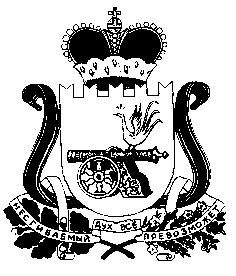 